Mundy’s Mill Middle School ExpectationsAll students are expected to exhibit the characteristics that are outlined in the C.A.R.E. matrix. Students will be accountable for displaying Compassion, Attentiveness, Respect, and Effort throughout the school year in the classroom, hallways, cafeteria, on the bus, as well as other school related functions/activities. 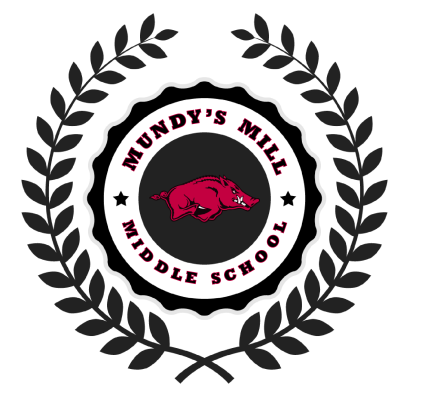 Mundy’s Mill Middle School 7 Step Progressive Discipline PlanWarningC.A.R.E Reflection Time w/parent phone callSilent Lunch w/parent phone callCall Home and request for a parent conferenceDetentionIn-team IsolationOffice Referral*Administrators may assign students to Z-list at any point during the Progressive Discipline Plan.Mundy’s Mill Middle School IncentivesFree Homework PassesIce Cream PassesC.A.R.E. Cash and DrawingsPBIS CelebrationsC.A.R.E. AwardsClassroomsHallwaysCafeteriaBusCompassionRaise your hand  and wait to be acknowledged before speakingBe mindful of how you speak to your peers, faculty and stakeholdersRespect the property of the school, peers, and stakeholdersEnjoy the bulletin boards with your eyes, not your hands or bodyDuring transition travel on the right and keep the center of the hallway clear at all timesWalk down the hallways at all times to avoid possible injuriesPlease be polite to your cafeteria staff by using  words such as “Please” and “Thank you”Clean up after  yourself so that others can enjoy a clean eating environmentRemain seated to minimize potential hazardsPlease be polite to your bus drivers Keep your bus free of debrisRemain seated to minimize potential hazardsAttentivenessActively ListenEngage yourself in classroom activitiesParticipate in classroom discussionsBe aware of your voice and toneBe aware of the time Keep the line moving Use a normal tone of voiceKeep the line movingKeep your area cleanPay attention to your teacher for punctual dismissalListen for your bus dismissalMove quickly and directly to your assigned  busBe aware of your voice and toneFollow all bus rulesBe aware of your assigned stop RespectWait for teacher recognitionWhen teacher raises hand, raise yours and close mouthStop, raise hand, and listenWait for permission to speakGain permission to leave your seatOnly get up onceSit with feet, hands, and objects to yourselfRaise hand for permission to speakEffortTake care of books, desks, computers, and school propertyFollow all classroom rules and proceduresFocus on topic and complete all assignmentsMove from class to class quickly and quietlyUse kind words and polite languageKeep lockers and restrooms cleanGo directly to your assigned seatAccept corrections and just say “OK”Use your inside voiceClean your area and dispose of all trash before leaving the cafeteriaMove quickly to assigned seatRefrain from excessive noise that may distract the driver Keep hands and feet away from others; food and drink not allowed